«По жизни с футболом»29 апреля прошли соревнования по мини-футболу среди ветеранов спорта на кубок МКУ «Центр». Этот кубок уже стал третьим и традиционно разыгрывался перед майскими праздниками среди спортсменов, которые отдали большую часть жизни футболу. Это был их день – они были замечены и востребованные. Две Иловлинские команды оспаривали кубок. Это команды «Бобры» и «Патриоты спорта». Звездные составы этих команд приятно удивили болельщиков. Самые возрастные участники турнира это – Назаренко В.А., Чернышов В.Н., которым по 59 лет. Погода и обстановка на стадионе сопутствовало хорошему проведению соревнования. В упорной борьбе победила команда «Бобры». Встреча этих команд – это просто праздник. Дружеская атмосфера, праздничное настроение, смех сопровождали весь матч. После окончания игры директор МКУ «Центр» Мелихов М.А. поздравил  участников и вручил им футболки с эмблемой «По жизни с футболом». А частный предприниматель, Назаренко В.А. не смотря на возраст, является основным вратарем команды «Патриоты спорта», был инициатором проведения таких встреч, финансирует это начинание и является организатором ветеранского спортивного движения. Товарищеские встречи планируется проводить два раза в год на майские праздники и к Дню станицы Иловлинской. Надеемся, что в них будут принимать участие не только Иловлинские ветераны, но и ветераны других поселений будут представлены не отдельными игроками, а целыми командами. 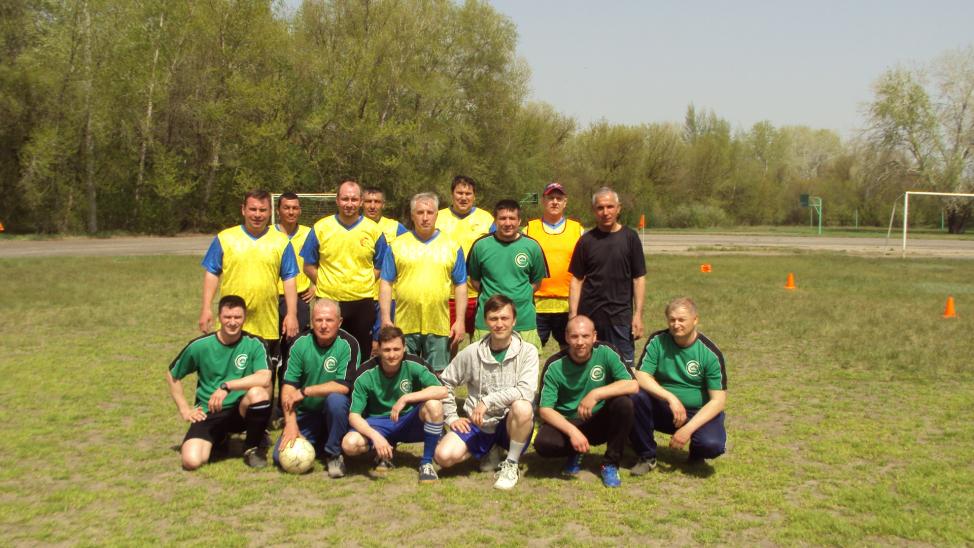 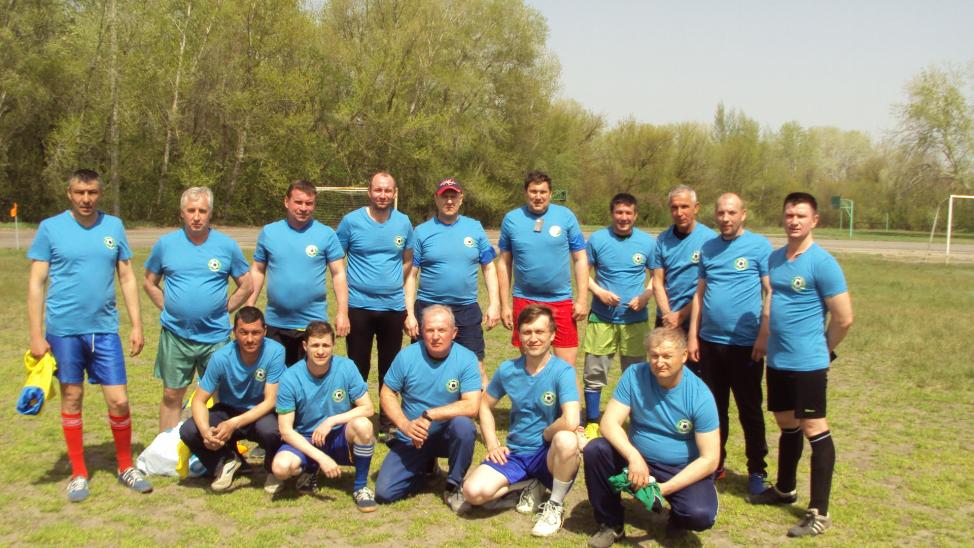 